Новая система сбора отходов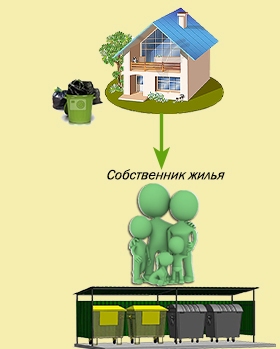 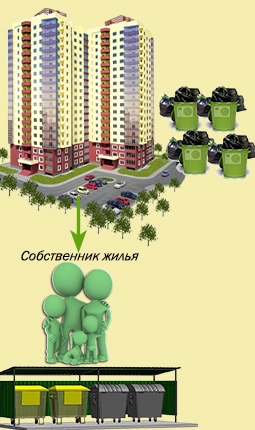 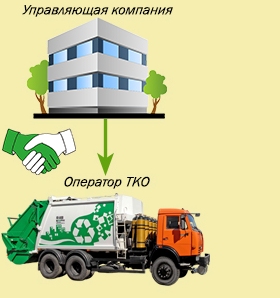 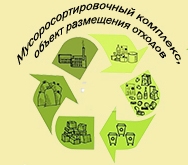 